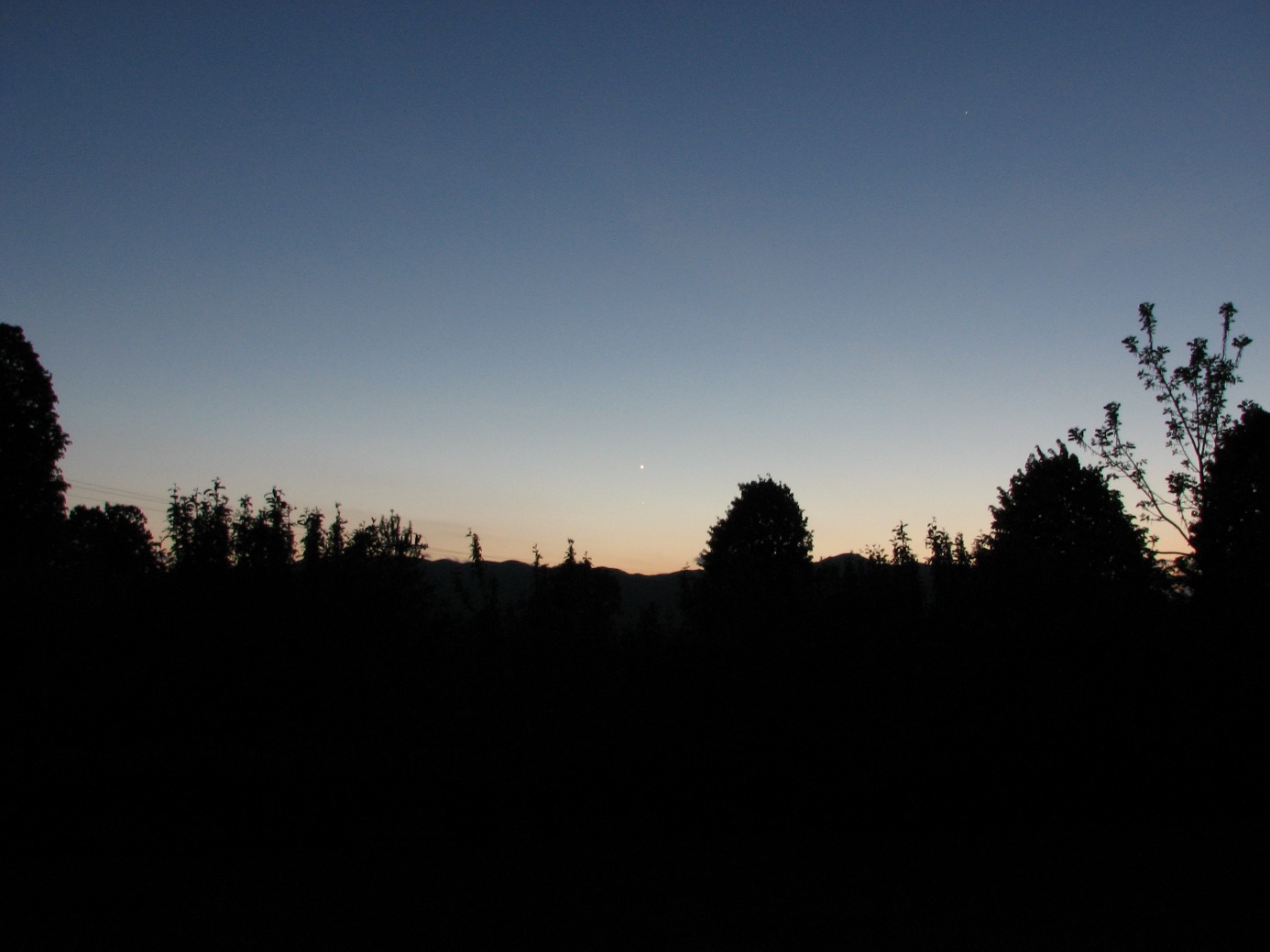 Venera in Merkur 21 Maj 2020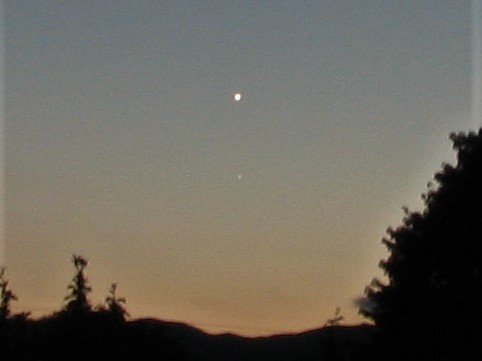 Povečan del zgornje fotografije kjer se nahajata Venera (zgoraj) in Merkur (spodaj)